Mit Sicherheit mehr Winterurlaub in Serfaus-Fiss-LadisEines ist sonnenklar: Der nächste Winter wird so sein wie nie zuvor. Aber keine Sorge! Serfaus-Fiss-Ladis startet ins Wintervergnügen auf höchstem Niveau. Genauso unbeschwert wie immer, aber so achtsam wie nie zuvor! Lust auf Winterurlaub? Aber sicher!   „We are family!“ Das Motto von Serfaus-Fiss-Ladis ist viel mehr. Es ist ein echtes Versprechen. Dass man hier oben im oberen Tiroler Inntal besonders gut aufeinander achtgibt. Verantwortung für Gäste übernimmt. Gerade im Winterurlaub. Und noch mehr in diesem speziellen Winter. Denn Sicherheit hat in den drei Bergdörfern allerhöchste Priorität.Mit Sicherheit mehr Winterurlaub. Dafür steht die Familienregion hoch über dem oberen Tiroler Inntal. Gäste von Serfaus, Fiss und Ladis können sich doppelt auf den Winter freuen. Denn sie bekommen ein „Mehr“ an Qualität, Service und Erlebnissen. Für noch mehr Lust auf unbeschwerten Winterurlaub. Und sie können sicher sein, dass ihre Gastgeber alles für ihre Gesundheit tun. Dem vorbildlichen Hygiene- und Sicherheitskonzept sei Dank. Winterurlaub 2.0 in Serfaus-Fiss-Ladis: heimatnah und sicherer denn jeSerfaus-Fiss-Ladis geht in puncto Sicherheit mit bestem Beispiel voran. So werden die Mitarbeiter vor dem Saisonstart auf Covid-19 getestet. Alle Gondeln sowie die Skibusse und die Dorf-U-Bahn Serfaus werden täglich mit Kaltvernebelungsgeräten desinfiziert und haben ein Belüftungskonzept. Statt Après-Ski werden die Schirmbars der Bergbahnen mit Tischen ausgestattet und im Stil eines Kaffeehauses mit Bedienung geführt. Das doppelte Skischulangebot mit mehreren gestaffelten Anfangszeiten wird ausgeweitet, um unter anderem die Anzahl an Bergfahrten zu den Stoßzeiten zu entzerren. In den Sportgeschäften und Depots werden regelmäßige Desinfektionsmaßnahmen durchgeführt und die Verleihausrüstungen werden nach Rückgabe vollständig desinfiziert. Aufgrund der aktuellen Planungsunsicherheit haben sich zudem viele Beherbergungsbetriebe der Ferienregion Serfaus-Fiss-Ladis dazu entschlossen, ihren Gästen in der Wintersaison 2020/21 gelockerte Stornobedingungen anzubieten. Diese beziehen sich auf alle Buchungen, die über die offizielle Serfaus-Fiss-Ladis Webseite getätigt oder über den Tourismusverband vermittelt werden. Zusätzlich bietet die Ferienregion ein einheitliches System zur Gästeregistrierung für alle Gastronomie- und Dienstleistungsbetriebe an. Der „myVisitPass“ ist eine digitale, sichere und unkomplizierte Möglichkeit zur persönlichen Registrierung. „Natürlich passen wir unsere Maßnahmen laufend den aktuellen Erfordernissen an. Alle ziehen an einem Strang, denn die Gesundheit hat für uns oberste Priorität,“ betont Josef Schirgi, Geschäftsführer des Tourismusverbands. Eines ist dabei sicher: Auf die Professionalität und Glaubwürdigkeit eines der zehn besten Skigebiete der Alpen kann man sich verlassen! Serfaus-Fiss-Ladis bietet auch in Zukunft gewohnt perfekten Premium-Wintersporturlaub – nur eben mit einem „Mehr“ an Abstand und Sicherheit. Aber genauso unbeschwert wie eh und je! Neu im Winter 2020/21: noch mehr Freiraum für Winterfans  In Fiss transportiert zum Start in die neue Wintersaison eine neue, hochmoderne 8er-Sesselbahn mit Sitzheizung und Kindersicherung Skifahrer und Snowboarder hoch ins schneesichere Pistenglück. Die Familienrodelbahn Fiss wird in zwei Baustufen komplett neu angelegt. Zur neuen Wintersaison wird der untere Teil ab der Kuh Alm Fiss erneuert. Die neue, etwa drei Meter breite Naturrodelbahn kann beschneit und beleuchtet werden – und hat ein ideales „Familien-Gefälle“. Die kleinste, höchstgelegene und auf Luftkissen schwebende Dorf-U-Bahn der Welt war vor 35 Jahren eine Weltsensation. Seit 2019 strahlt sie in neuem Kleid. Neu in diesem Winter: Dank des 130 Meter langen, barrierefreien Tunnels kommen Wintersportler noch schneller vom Parkplatz in Serfaus zur U-Bahn – und ins weiße Glück.Aktuelle Informationen zur Wintersaison 2020/21, den Richtlinien und Maßnahmen rund um Covid-19 sowie zu den gelockerten Stornobedingungen in Serfaus-Fiss-Ladis gibt es auf www.serfaus-fiss-ladis.at.Ausführliche Informationen zum Registrierungssystem „myVisitPass“ findet man unter www.serfaus-fiss-ladis.at/de/myvisitpass.Weitere Presseinformationen und kostenfreies Bildmaterial finden Sie auf unserem Presseportal unter www.hansmannpr.de/presseportal sowie www.serfaus-fiss-ladis.at/de/service/presse.Über Serfaus-Fiss-LadisUmrahmt von den Bergspitzen der Samnaungruppe und den Ötztaler Alpen vermittelt Serfaus-Fiss-Ladis das Lebensgefühl Winterurlaub wie keine andere Ferienregion. Die drei ursprünglichen Bergdörfer Serfaus, Fiss und Ladis liegen auf einem sonnigen Hochplateau über dem oberen Tiroler Inntal. Sie bieten Skivergnügen zwischen 1.200 und 2.828 Metern Seehöhe und garantieren den ganzen Winter über Schneesicherheit. Doch damit nicht genug: Vor über 20 Jahren wurde der Entschluss gefasst, die beiden Skigebiete Serfaus und Fiss-Ladis zu vereinen. Damit wurde das Skigebiet nicht nur größer und besucherfreundlicher, sondern der Winterurlaub facettenreich, wie er seinesgleichen sucht: Mehr für Familien. Mehr für Genießer. Mehr für Actionhelden. Mehr für Feinschmecker. Mit Sicherheit mehr Winterurlaub. Genauso unbeschwert wie immer, aber so sicher wie nie zuvor! Weitere Informationen unter www.serfaus-fiss-ladis.at. Für weitere Informationen:Vanessa Lindner						Alexandra HanglHansmann PR 	Tourismusverband Serfaus-Fiss-Ladis Lipowskystraße 15 						Gänsackerweg 280336 München						A-6534 Serfaus-Fiss-LadisTel.: +49(0)89/360549912					Tel.: +43(0)5476/623972v.lindner@hansmannpr.de					a.hangl@serfaus-fiss-ladis.at	www.hansmannpr.de  					www.serfaus-fiss-ladis.at Finden Sie uns auf:              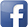 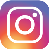 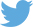 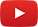 #serfausfissladis  #serfaus  #fiss  #ladis  #wearefamily  #weilwirsgeniessen